Section I. Invitation to Bid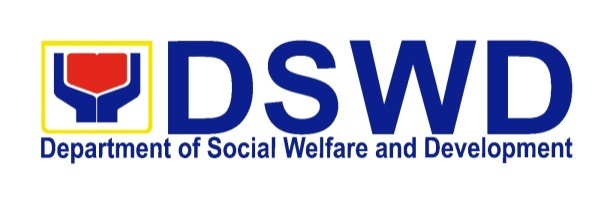 Provision of Various Skills Training to SLP BeneficiariesITB No. DSWD7-PB-2017-28The Department of Social Welfare and Development, Field Office VII (DSWD-FO VII), through the authorized appropriations for Fiscal Year 2017 General Appropriations Act intends to apply the amount of the following lots being Approved Budget for the Contract (ABC) to payments under each lot for the Provision of Various Skills Training to SLP Beneficiaries.Bids received in excess of the ABC for each lot shall be automatically rejected at bid opening.The DSWD-FO VII now invites bids for Provision of Various Skills Training to SLP Beneficiaries.  The services should be completed within the specified number of months indicated in Section VI Schedule of Requirements from receipt of Notice to Proceed. For the Single Largest Completed Contract (SLCC), Bidders should have contracts within three (3) years from the date of submission and receipt of bids, at least two (2) similar aggregate contracts to the Project equivalent of the following 25% of the ABC:Provided however that the largest of the similar contracts must be equivalent to at least half of the 25% of the ABC. SLCC must be supported with the following documents:1. Contract, Purchase Order or Quality Map;2. Certificate of Acceptance/Completion or Official Receipt/Sales InvoiceThe description of an eligible bidder is contained in the Bidding Documents, particularly, in Section II. Instructions to Bidders.Bidding will be conducted through open competitive bidding procedures using a non-discretionary “pass/fail” criterion as specified in the 2016 Revised Implementing Rules and Regulations (IRR) of Republic Act (RA) 9184, otherwise known as the “Government Procurement Reform Act”.Bidding is restricted to Filipino citizens/sole proprietorships, partnerships, or organizations with at least sixty percent (60%) interest or outstanding capital stock belonging to citizens of the Philippines, and to citizens or organizations of a country the laws or regulations of which grant similar rights or privileges to Filipino citizens, pursuant to RA 5183. Interested bidders may obtain further information from the BAC Secretariat and inspect the Bidding Documents at the address given below during office hours.A complete set of Bidding Documents may be acquired by interested Bidders on June 15, 2017 from the address below and upon payment of a nonrefundable fee for the Bidding Documents in the amount of the following lots: It may also be downloaded free of charge from the website of the Philippine Government Electronic Procurement System (PhilGEPS) and the website of the Procuring Entity, provided that Bidders shall pay the applicable fee for the Bidding Documents not later than the submission of their bids.The DSWD-FO VII will hold a Pre-Bid Conference on June 22, 2017 at 10:30 AM at DSWD-FO VII, Cebu City Conference Room, which shall be open to prospective bidders.Bids must be duly received by the BAC Secretariat at the address below on or before July 4, 2017 at 10:15 AM.  All Bids must be accompanied by a bid security in any of the acceptable forms and in the amount stated in ITB Clause 18. Bid opening shall be on July 4, 2017 at 10:30 AM at DSWD-FO VII, Cebu City Conference Room.  Bids will be opened in the presence of the bidders’ representatives who choose to attend at the address below. Late bids shall not be accepted.Participating bidders shall submit two (2) copies of their duly accomplished eligibility requirement, technical and financial proposals.The DSWD-FO VII reserves the right to reject any and all bids, declare a failure of bidding, or not award the contract at any time prior to contract award in accordance with Section 41 of RA 9184 and its IRR, without thereby incurring any liability to the affected bidder or bidders.For further information, please refer to:MS. PATRICIA R. MEGALBIOHead, BAC SecretariatDSWD – F.O. VIIM.J. Cuenco corner Gen. Maxilom Avenue, Cebu CityTel.  Nos. (032)  412-9908; 233-8785 local 132 or 127Email Add: bacsec.fo7@gmail.comWebsite: www.fo7.dswd.gov.ph                                                                       (Sgd.)MS. JOSEPHINE C. BELOTINDOS             Chairperson, Bids & Awards CommitteeLot no.DescriptionABC1Skills Training on Security Services NC I₱6,900,000.002Skills Training on Housekeeping Services NC II₱3,800,000.003Skills Training on Hair Cut and Hair Coloring NC II₱6,300,000.004Skills Training on Hilot Wellness Massage NC II₱2,000,000.00TotalTotal₱19,000,000.00Lot no.Description25% of ABC1Skills Training on Security Services NC I₱1,725,000.002Skills Training on Housekeeping Services NC II₱950,000.003Skills Training on Hair Cut and Hair Coloring NC II₱1,575,000.004Skills Training on Hilot Wellness Massage NC II₱500,000.00Lot no.DescriptionBidding Documents Fee1Skills Training on Security Services NC I₱8,000.002Skills Training on Housekeeping Services NC II₱4,000.003Skills Training on Hair Cut and Hair Coloring NC II₱8,000.004Skills Training on Hilot Wellness Massage NC II₱4,000.00